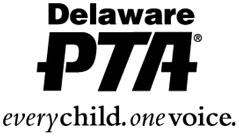 Membership Card Distribution OptionsPTA Leaders,As you are aware, Delaware PTA is moving to an electronic, centralized process for distributing membership cards. This change is required to remain aligned with National PTA procedural changes. We hope this process will help more of our local units and their limited resources to get these cards into the hands of your members more directly. You may choose one of the following options for the distribution of your membership cards. Please check the applicable box and email this form back to us at de_office@pta.org so that we may record your selection.For more information on membership cards, FAQs and member benefits, please visit http://delawarepta.org/new-membership-card-distribution-process/Thank YouDelaware PTAPlease email our pre-formatted cards to___________________________________________.We will print and distribute the membership cards ourselves. (cards will only be issued in groups of 10)We would like Delaware PTA to format and print our membership cards. Please send our membership cards to us via US mail at _______________________________________________________________________________________________________________________________________________________________________________________________________________________________________________________________________________ORWe will arrange pick up of our cards directly from our Region VP